ЗАКОНКалужской области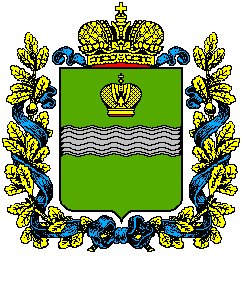 «О градостроительной деятельности в Калужской области»ПринятЗаконодательным Собранием Калужской области_________________________ Глава 1. ОБЩИЕ ПОЛОЖЕНИЯСтатья 1. Предмет правового регулирования настоящего законаНастоящий закон в соответствии с Градостроительным кодексом Российской Федерации регулирует отдельные правоотношения в сфере градостроительной деятельности.Статья 2. Основные понятияОсновные понятия, используемые в настоящем Законе, употребляются в значениях, определенных Градостроительным кодексом Российской Федерации, Земельным кодексом Российской Федерации.Статья 3. Законодательство Калужской области о градостроительной деятельностиЗаконодательство Калужской области о градостроительной деятельности состоит из настоящего Закона, а также законов и иных нормативных правовых актов в сфере градостроительной деятельности. Глава 2. УЧАСТНИКИ РЕГУЛИРОВАНИЯГРАДОСТРОИТЕЛЬНОЙ ДЕЯТЕЛЬНОСТИ В КАЛУЖСКОЙ ОБЛАСТИСтатья 4. Полномочия органов государственной власти Калужской области в сфере градостроительной деятельностиВ соответствии со статьей 7 Градостроительного кодекса Российской Федерации в полномочиям органов государственной власти Калужской области в области градостроительной деятельности относятся:1) подготовка и утверждение документов территориального планирования двух и более субъектов Российской Федерации, документов территориального планирования Калужской области;2) утверждение документации по планировке территории в случаях, предусмотренных Градостроительным кодексом Российской Федерации;3) утверждение региональных нормативов градостроительного проектирования;4) осуществление регионального государственного строительного надзора в случаях, предусмотренных Градостроительным кодексом Российской Федерации;5) согласование проектов схем территориального планирования муниципальных районов, проектов генеральных планов поселений, городских округов муниципальных образований Калужской области, проектов правил землепользования и застройки муниципальных образований Калужской области в случаях, предусмотренных Градостроительным кодексом Российской Федерации;6) осуществление мониторинга разработки и утверждения программ комплексного развития систем коммунальной инфраструктуры поселений, городских округов, программ комплексного развития транспортной инфраструктуры поселений, городских округов, программ комплексного развития социальной инфраструктуры поселений, городских округов;7) направление уведомлений, предусмотренных пунктом 2 части 7, пунктом 3 части 8 статьи 51.1 и пунктом 5 части 19 статьи 55 Градостроительного кодекса Российской Федерации, при осуществлении строительства, реконструкции объектов индивидуального жилищного строительства, садовых домов в случаях, предусмотренных Градостроительным кодексом Российской Федерации;8) создание и эксплуатация государственных информационных систем обеспечения градостроительной деятельности, в том числе ведение таких информационных систем в части, касающейся осуществления градостроительной деятельности на территориях двух и более муниципальных районов, городских округов;9) утверждение документации по планировке территории для размещения объектов капитального строительства регионального значения в случаях, предусмотренных Градостроительным кодексом Российской Федерации;10) установление причин нарушения законодательства о градостроительной деятельности;11) определение использования земельных участков, на которые действие градостроительных регламентов не распространяется или для которых градостроительные регламенты не устанавливаются; 12) осуществление контроля за соблюдением органами местного самоуправления муниципальных образований Калужской области законодательства о градостроительной;13) иные полномочия, предусмотренные законодательством.Статья 5.  Полномочия органа исполнительной власти Калужской области в сфере архитектуры и градостроительстваУполномоченный орган исполнительной власти Калужской области в сфере архитектуры и градостроительства осуществляет в пределах своей компетенции следующие полномочия:1) разрабатывает проекты нормативных правовых актов в сфере регулирования градостроительной деятельности в соответствии  с предоставленными полномочиями;2) организует разработку и согласование проекта схемы территориального планирования двух и более субъектов Российской Федерации в случаях и порядке, предусмотренных Градостроительным кодексом Российской Федерации;3) организует разработку и согласование проекта схемы территориального планирования Калужской области;4) обеспечивает согласование документов территориального планирования Российской Федерации и муниципальных образований Калужской области в пределах предоставленных полномочий;5) осуществляет подготовку сводного заключения о согласовании проекта документа территориального планирования субъекта Российской Федерации, имеющего общую границу с Калужской областью, проекта документа территориального планирования муниципальных образований Калужской области в случаях, предусмотренных Градостроительным кодексом Российской Федерации;6) утверждает документацию по планировке территории, предусматривающую размещение объектов регионального значения и иных объектов капитального строительства, размещение которых планируется на территориях двух и более муниципальных образований (муниципальных районов, городских округов) в границах Калужской области, за исключением случаев, указанных в частях 2, 3.2, 4.1 статьи 45 Градостроительного кодекса Российской Федерации;7) утверждает региональные нормативы градостроительного проектирования;8) обеспечивает систематизацию нормативов градостроительного проектирования по видам объектов регионального значения и объектов местного значения в порядке, установленном настоящим Законом;9) за исключением случаев, предусмотренных частью 5 статьи 51 Градостроительного кодекса Российской Федерации и другими федеральными законами, выдает разрешение на строительство и ввод объекта в эксплуатацию в случае, если строительство объекта капитального строительства планируется осуществлять на территориях двух и более муниципальных образований (муниципальных районов, городских округов), и в случае реконструкции объекта капитального строительства, расположенного на территориях двух и более муниципальных образований (муниципальных районов, городских округов);10) принимает решения о выдаче разрешения на размещение на территории Калужской области объектов согласно перечню, утвержденному постановлением Правительства Российской Федерации от 03.12.2014 № 1300 «Об утверждении перечня видов объектов, размещение которых может осуществляться на землях или земельных участках, находящихся в государственной или муниципальной собственности, без предоставления земельных участков и установления сервитутов», на землях или земельных участках, находящихся в государственной собственности Калужской области, без предоставления земельных участков и установления сервитутов»;11) осуществляет функции по созданию и эксплуатации государственных информационных систем обеспечения градостроительной деятельности, в том числе ведение таких информационных систем в части, касающейся осуществления градостроительной деятельности на территориях двух и более муниципальных районов, городских округов;12) осуществляет мониторинг разработки и утверждения программ комплексного развития систем коммунальной инфраструктуры поселений, городских округов, программ комплексного развития транспортной инфраструктуры поселений, городских округов, программ комплексного развития социальной инфраструктуры поселений, городских округов муниципальных образований Калужской области;13) осуществляет контроль за соблюдением органами местного самоуправления муниципальных образований Калужской области законодательства о градостроительной деятельности;14) осуществляет иные полномочия в соответствии с законодательством.Статья  6.  Полномочия специально уполномоченного органа в сфере управления и распоряжения областной собственностьюСпециально уполномоченный орган в сфере управления и распоряжения областной собственностью принимает в соответствии с законодательством решение об установлении или изменении видов разрешенного использования земельных участков, находящихся в государственной собственности Калужской области.Статья 7. Полномочия органа исполнительной власти Калужской области в области охраны объектов культурного наследияОрган исполнительной власти Калужской области, уполномоченный в области охраны объектов культурного наследия, в соответствии с Федеральным законом от 25 июня 2002 года № 73-ФЗ «Об объектах культурного наследия (памятниках истории и культуры) народов Российской Федерации» осуществляет согласование проекта правил землепользования и застройки, подготовленного применительно к территории исторического поселения регионального значения.Глава 3. РЕГИОНАЛЬНЫЕ НОРМАТИВЫГРАДОСТРОИТЕЛЬНОГО ПРОЕКТИРОВАНИЯСтатья 8. Порядок подготовки, утверждения и изменения региональных нормативов градостроительного проектирования1. Подготовка проекта региональных нормативов градостроительного проектирования осуществляется на основании решения уполномоченного органа исполнительной власти Калужской области в сфере архитектуры и градостроительства, принимаемого с учетом предложений органов местного самоуправления и заинтересованных лиц.Указанные предложения направляются в письменном виде в уполномоченный орган исполнительной власти Калужской области в сфере архитектуры и градостроительства. Уполномоченный орган исполнительной власти Калужской области в сфере архитектуры и градостроительства рассматривает предложения в тридцатидневный срок со дня их поступления. В ходе рассмотрения предложений уполномоченный орган исполнительной власти Калужской области в сфере архитектуры и градостроительства устанавливает наличие оснований для учета предложений в соответствии с требованиями Градостроительного кодекса Российской Федерации, иных нормативных правовых актов. По результатам рассмотрения предложений уполномоченный орган исполнительной власти Калужской области в сфере архитектуры и градостроительства принимает одно из следующих решений:1) об учете предложений; 2) об отклонении предложений.Решение об отклонении предложений должно быть мотивированным и может быть принято только при наличии одного или нескольких условий:1) отсутствуют основания для принятия предложений;2) представленные предложения не могут быть реализованы и/или не позволяют решить задачи, для решения которых они вносятся;3) представленные предложения содержат недостоверную информацию.Орган местного самоуправления или заинтересованное лицо должны быть в письменной форме уведомлены уполномоченным органом исполнительной власти Калужской области в сфере архитектуры и градостроительства о результатах рассмотрения представленных ими предложений в установленном порядке.2. Подготовка проекта региональных нормативов градостроительного проектирования осуществляется с учетом положений Градостроительного кодекса Российской Федерации уполномоченным органом исполнительной власти Калужской области в сфере архитектуры и градостроительства самостоятельно либо привлекаемыми им на основании государственного контракта, заключенного в соответствии с законодательством Российской Федерации о контрактной системе в сфере закупок товаров, работ, услуг для обеспечения государственных и муниципальных нужд, иными лицами.3. Проект региональных нормативов градостроительного проектирования подлежит размещению уполномоченным органом исполнительной власти Калужской области в сфере архитектуры и градостроительства на официальном сайте уполномоченного органа исполнительной власти Калужской области в сфере архитектуры и градостроительства в информационно-телекоммуникационной сети «Интернет» не менее чем за два месяца до их утверждения.4. В течение двух месяцев со дня размещения проекта региональных нормативов градостроительного проектирования на официальном сайте уполномоченного органа исполнительной власти Калужской области в сфере архитектуры и градостроительства в информационно-телекоммуникационной сети «Интернет» органы государственной власти, органы местного самоуправления, иные заинтересованные лица вправе представить предложения в уполномоченный орган исполнительной власти Калужской области в сфере архитектуры и градостроительства по проекту региональных нормативов градостроительного проектирования.Указанные предложения рассматриваются уполномоченным органом исполнительной власти Калужской области в сфере архитектуры и градостроительства в порядке, установленном пунктом 1 настоящей статьи. 5. Проект региональных нормативов градостроительного проектирования дорабатывается уполномоченным органом исполнительной власти Калужской области в сфере архитектуры и градостроительства самостоятельно либо привлекаемыми им на основании государственного контракта, заключенного в соответствии с законодательством Российской Федерации о контрактной системе в сфере закупок товаров, работ, услуг для обеспечения государственных и муниципальных нужд, иными лицами с учетом поступивших предложений.6. Региональные нормативы градостроительного проектирования утверждаются приказом уполномоченного органа исполнительной власти Калужской области в сфере архитектуры и градостроительства в установленном порядке.7. Внесение изменений в региональные нормативы градостроительного проектирования осуществляется в порядке, предусмотренном настоящей статьей для подготовки и утверждения региональных нормативов градостроительного проектирования.Статья  9. Порядок систематизации нормативов градостроительного проектирования1. Систематизация нормативов градостроительного проектирования по видам объектов регионального значения и объектов местного значения осуществляется путем ведения уполномоченным органом исполнительной власти Калужской области в сфере архитектуры и градостроительства реестра региональных и местных нормативов градостроительного проектирования (далее - реестр).2. Форма реестра устанавливается уполномоченным органом исполнительной власти Калужской области в сфере архитектуры и градостроительства.3. Реестр формируется в электронном виде и размещается на официальном сайте уполномоченного органа исполнительной власти Калужской области в сфере архитектуры и градостроительства в информационно-телекоммуникационной сети «Интернет».4. Представительные органы местного самоуправления, утвердившие в установленном порядке местные нормативы градостроительного проектирования или изменения, внесенные в них, в течение десяти рабочих дней со дня утверждения таких нормативов или изменений в них представляют в уполномоченный орган исполнительной власти Калужской области в сфере архитектуры и градостроительства копию акта об утверждении местных нормативов градостроительного проектирования с приложением указанных нормативов или изменений в них.Глава 4. ДОКУМЕНТЫ ТЕРРИТОРИАЛЬНОГОПЛАНИРОВАНИЯ КАЛУЖСКОЙ ОБЛАСТИСтатья 10. Схема территориального планирования Калужской области1. В соответствии со статьей 14 Градостроительного кодекса Российской Федерации документом территориального планирования Калужской области является схема территориального планирования Калужской области.2. Состав, порядок подготовки проекта схемы территориального планирования Калужской области, порядок внесения изменений в такую схему устанавливаются настоящим Законом в соответствии с Градостроительным кодексом Российской Федерации.Статья  11.   Состав проекта схемы территориального планирования Калужской области1. В состав проекта схемы территориального планирования Калужской области входят:положение о территориальном планировании Калужской области;карты планируемого размещения объектов регионального значения. 2. На картах планируемого размещения объектов регионального значения отображаются планируемые для размещения объекты регионального значения, относящиеся к областям, указанным в части 3 статьи 14 Градостроительного кодекса Российской Федерации.3. В положении о территориальном планировании, содержащемся в проекте схемы территориального планирования Калужской области, указываются сведения о видах, назначении и наименованиях планируемых для размещения объектов регионального значения, их основные характеристики, их местоположение (указываются наименования муниципального района, поселения, городского округа, населенного пункта), а также характеристики зон с особыми условиями использования территорий в случае, если установление таких зон требуется в связи с размещением данных объектов.4. К проекту схемы территориального планирования Калужской области прилагаются материалы по обоснованию в текстовой форме и в виде карт.5. Материалы по обоснованию проекта схемы территориального планирования Калужской области в текстовой форме содержат информацию, предусмотренную  частью 8 статьи 14 Градостроительного кодекса Российской Федерации.6. Карты, включаемые в состав материалов по обоснованию проекта схемы территориального планирования Калужской области, составляются применительно к территории, в отношении которой разрабатывается проект схемы территориального планирования Калужской области. На указанных картах отображаются границы, объекты, территории и зоны, предусмотренные частью 9 статьи 14 Градостроительного кодекса Российской Федерации, в случае их наличия.Статья  12. Порядок подготовки проекта схемы территориального планирования Калужской области1. Подготовка проекта схемы территориального планирования Калужской области осуществляется в соответствии с требованиями, предусмотренными статьями 9, 15, 16 Градостроительного кодекса Российской Федерации и с учетом региональных нормативов градостроительного проектирования.2. Проект схемы территориального планирования Калужской области или частей территории Калужской области разрабатываются по техническому заданию, подготовленному уполномоченным органом исполнительной власти Калужской области в сфере архитектуры и градостроительства.3. Подготовка проекта схемы территориального планирования Калужской области может осуществляться применительно ко всей территории Калужской области или к ее частям. Подготовка проекта схемы территориального планирования Калужской области может осуществляться в составе одного или нескольких документов территориального планирования Калужской области.4. Заинтересованные лица вправе представить свои предложения по проекту схемы территориального планирования в уполномоченный орган исполнительной власти Калужской области в сфере архитектуры и градостроительства.5. Уполномоченный орган исполнительной власти Калужской области в сфере архитектуры и градостроительства рассматривает предложения в тридцатидневный срок со дня их поступления. В ходе рассмотрения предложений уполномоченный орган исполнительной власти Калужской области в сфере архитектуры и градостроительства устанавливает наличие оснований для учета предложений в соответствии с требованиями Градостроительного кодекса Российской Федерации, иных нормативных правовых актов, региональных нормативов градостроительного проектирования, Стратегии социально-экономического развития Калужской области до 2030 года.По результатам рассмотрения предложений уполномоченный орган исполнительной власти Калужской области в сфере архитектуры и градостроительства принимает одно из следующих решений:1) об учете предложений; 2) об отклонении предложений.Решение об отклонении предложений должно быть мотивированным и может быть принято только при наличии одного или нескольких условий:1) отсутствуют основания для принятия предложений;2) представленные предложения не могут быть реализованы и/или не позволяют решить задачи, для решения которых они вносятся;3) представленные предложения содержат недостоверную информацию.Заинтересованные лица должны быть в письменной форме уведомлены уполномоченным органом исполнительной власти Калужской области в сфере архитектуры и градостроительства о результатах рассмотрения представленных ими предложений в установленном порядке.6. Уполномоченный орган исполнительной власти Калужской области в сфере архитектуры и градостроительства обеспечивает подготовку проекта схемы территориального планирования Калужской области самостоятельно либо привлекаемыми им на основании государственного контракта, заключенного в соответствии с законодательством Российской Федерации о контрактной системе в сфере закупок товаров, работ, услуг для обеспечения государственных и муниципальных нужд, иными лицами.Статья  13. Порядок внесения изменений в схему территориального планирования Калужской области1. Внесение изменений в схему территориального планирования Калужской области осуществляется в порядке, предусмотренном статьей 14 настоящего Закона для подготовки проекта схемы территориального планирования Калужской области, в соответствии с требованиями, предусмотренными статьями 9, 15 и 16 Градостроительного кодекса Российской Федерации.2. Органы государственной власти Российской Федерации, органы государственной власти Калужской области, органы местного самоуправления, заинтересованные физические и юридические лица вправе представить предложения о необходимости внесения изменений в схему территориального планирования Калужской области в уполномоченный орган исполнительной власти Калужской области в сфере архитектуры и градостроительства.3. Уполномоченный орган исполнительной власти Калужской области в сфере архитектуры и градостроительства рассматривает предложения в тридцатидневный срок со дня их поступления. В ходе рассмотрения предложений уполномоченный орган исполнительной власти Калужской области в сфере архитектуры и градостроительства устанавливает наличие оснований для учета предложений в соответствии с требованиями Градостроительного кодекса Российской Федерации, иных нормативных правовых актов, региональных нормативов градостроительного проектирования, Стратегии социально-экономического развития Калужской области до 2030 года.По результатам рассмотрения предложений уполномоченный орган исполнительной власти Калужской области в сфере архитектуры и градостроительства принимает одно из следующих решений:1) об учете предложений; 2) об отклонении предложений.Решение об отклонении предложений должно быть мотивированным и может быть принято только при наличии одного или нескольких условий:1) отсутствуют основания для принятия предложений;2) представленные предложения не могут быть реализованы и/или не позволяют решить задачи, для решения которых они вносятся;3) представленные предложения содержат недостоверную информацию.Органы государственной власти Российской Федерации, органы государственной власти Калужской области, органы местного самоуправления, заинтересованные физические и юридические лица должны быть в письменной форме уведомлены уполномоченным органом исполнительной власти Калужской области в сфере архитектуры и градостроительства о результатах рассмотрения представленных ими предложений в установленном порядке.4. Внесение изменений в схему территориального планирования Калужской области осуществляется по мере необходимости.Статья 14.  Виды объектов регионального значения, подлежащих отображению на схеме территориального планирования Калужской области К видам объектов регионального значения, подлежащих отображению на схеме территориального планирования Калужской области, относятся:1) объекты капитального строительства:а) объекты транспорта (железнодорожного, водного, воздушного транспорта), автомобильные дороги регионального или межмуниципального значения;б) объекты в области предупреждения чрезвычайных ситуаций межмуниципального и регионального характера, стихийных бедствий, эпидемий и ликвидации их последствий;в) объекты образования, здравоохранения, социального обслуживания отдельных категорий граждан, физической культуры и спорта;г) объекты связи;д) объекты топливно-энергетического комплекса;е) объекты, обеспечивающие осуществление деятельности органов государственной власти Калужской области;ж) объекты жилищного фонда Калужской области;з) объекты инженерной защиты и гидротехнические сооружения;и) объекты в области мелиорации земель и водных объектов;к) объекты в области охотничьего и рыбного хозяйства;л) объекты промышленности;м) объекты в области агропромышленного комплекса;н) объекты культурного наследия (памятники истории и культуры) народов Российской Федерации;о) объекты, обеспечивающие деятельность особо охраняемых природных территорий;п) объекты, строительство которых планируется осуществлять на территории двух и более муниципальных районов, городского округа;р) объекты энергетики;2) иные объекты:земельные участки, находящиеся в собственности Калужской области, предназначенные для размещения объектов регионального значения;3) территории:а) территории объектов культурного наследия (памятников истории и культуры) народов Российской Федерации;б) особо охраняемые природные территории;в) индустриальные парки, технопарки и иные инвестиционные площадки регионального значения.Глава 5. ДОКУМЕНТЫ ТЕРРИТОРИАЛЬНОГОПЛАНИРОВАНИЯ МУНИЦИПАЛЬНЫХ ОБРАЗОВАНИЙСтатья   15.  Состав схемы территориального планирования муниципального района1. В состав схемы территориального планирования муниципального района входят:1) положение о территориальном планировании;2) карта планируемого размещения объектов местного значения муниципального района;3) карта границ населенных пунктов (в том числе границ образуемых населенных пунктов), расположенных на межселенных территориях;4) карта функциональных зон, установленных на межселенных территориях, в случае, если на межселенных территориях планируется размещение объектов федерального значения, объектов регионального значения, объектов местного значения (за исключением линейных объектов).2. Положение о территориальном планировании, содержащееся в схеме территориального планирования муниципального района, включает в себя информацию, предусмотренную частью 2 статьи 19 Градостроительного кодекса Российской Федерации.3. На указанных в подпунктах 2 - 4 пункта 1 настоящей статьи картах соответственно отображаются объекты, указанные в части 3 статьи 19 Градостроительного кодекса Российской Федерации.4. Обязательным приложением к схеме территориального планирования муниципального района являются сведения о границах населенных пунктов (в том числе границах образуемых населенных пунктов), расположенных на межселенных территориях, которые должны содержать графическое описание местоположения границ населенных пунктов, перечень координат характерных точек этих границ в системе координат, используемой для ведения Единого государственного реестра недвижимости. Органы местного самоуправления муниципального района также вправе подготовить текстовое описание местоположения границ населенных пунктов.5. К схеме территориального планирования муниципального района прилагаются материалы по ее обоснованию в текстовой форме и в виде карт.6. Материалы по обоснованию схемы территориального планирования муниципального района в текстовой форме содержат сведения, предусмотренные в части 5 статьи 19 Градостроительного кодекса Российской Федерации.7. Материалы по обоснованию схемы территориального планирования муниципального района в виде карт отображают границы, объекты, территории, зоны, указанные в части 6 статьи 19 Градостроительного кодекса Российской Федерации, в случае их наличия.Статья   16.  Состав генерального плана поселения, городского округа1. Генеральный план городского округа, поселения содержит:1) положение о территориальном планировании;2) карту планируемого размещения объектов местного значения поселения или городского округа;3) карту границ населенных пунктов (в том числе границ образуемых населенных пунктов), входящих в состав поселения или городского округа;4) карту функциональных зон поселения или городского округа.2. Положение о территориальном планировании, содержащееся в генеральном плане, включает в себя информацию, указанную в части 4 статьи 23 Градостроительного кодекса Российской Федерации.3. На указанных в подпунктах 2 - 4 пункта 8 настоящей статьи картах соответственно отображаются объекты, указанные в части 5 статьи 23 Градостроительного кодекса Российской Федерации.4. Обязательным приложением к генеральному плану являются сведения о границах населенных пунктов (в том числе границах образуемых населенных пунктов), входящих в состав поселения или городского округа, которые должны содержать графическое описание местоположения границ населенных пунктов, перечень координат характерных точек этих границ в системе координат, используемой для ведения Единого государственного реестра недвижимости. Органы местного самоуправления поселения, городского округа также вправе подготовить текстовое описание местоположения границ населенных пунктов в соответствии с полномочиями, предусмотренными Федеральным законом от 06.10.2003 №131-ФЗ «Об общих принципах организации местного самоуправления в Российской Федерации». 5. К генеральному плану прилагаются материалы по его обоснованию в текстовой форме и в виде карт.6. Материалы по обоснованию генерального плана в текстовой форме содержат сведения, предусмотренные в части 7 статьи 23 Градостроительного кодекса Российской Федерации.7. Материалы по обоснованию генерального плана в виде карт отображают границы, объекты, территории, зоны, указанные в части 8 статьи 23 Градостроительного кодекса Российской Федерации, в случае их наличия.Статья  17.  Порядок подготовки схемы территориального планирования муниципального района 1. Проект схемы территориального планирования муниципального района разрабатывается по техническому заданию, подготовленному уполномоченным органом местного самоуправления муниципального образования Калужской области.2. Подготовка проекта схемы территориального планирования муниципального района осуществляется в соответствии с требованиями статей 9, 20 Градостроительного кодекса Российской Федерации и с учетом региональных и местных нормативов градостроительного проектирования, а также с учетом предложений заинтересованных лиц.3. Заинтересованные лица вправе представить свои предложения по проекту схемы территориального планирования муниципального района в органы местного самоуправления муниципального района.4. Органы местного самоуправления муниципального района рассматривают предложения в тридцатидневный срок со дня их поступления. В ходе рассмотрения предложений органы местного самоуправления муниципального района устанавливают наличие оснований для учета предложений в соответствии с требованиями Градостроительного кодекса Российской Федерации, иных нормативных правовых актов, региональных и местных нормативов градостроительного проектирования, Стратегии социально-экономического развития Калужской области до 2030 года.По результатам рассмотрения предложений органы местного самоуправления муниципального района принимают одно из следующих решений:1) об учете предложений; 2) об отклонении предложений.Решение об отклонении предложений должно быть мотивированным и может быть принято только при наличии одного или нескольких условий:1) отсутствуют основания для принятия предложений;2) представленные предложения не могут быть реализованы и/или не позволяют решить задачи, для решения которых они вносятся;3) представленные предложения содержат недостоверную информацию.Заинтересованные лица должны быть в письменной форме уведомлены органами местного самоуправления муниципального района о результатах рассмотрения представленных ими предложений в установленном порядке.Статья  18.  Порядок подготовки и внесения изменений в схему территориального планирования муниципального района 1. Подготовка изменений в схему территориального планирования муниципального района осуществляется в порядке, предусмотренном статьей 19 настоящего Закона для подготовки проекта схемы территориального муниципального района.  2. Внесение изменений в схему территориального планирования муниципального района осуществляется в соответствии с требованиями, предусмотренными статьями 9, 20 и 21 Градостроительного кодекса Российской Федерации.3. Органы государственной власти Российской Федерации, органы государственной власти Калужской области, органы местного самоуправления, заинтересованные физические и юридические лица вправе представить в органы местного самоуправления муниципального района предложения о внесении изменений в схему территориального планирования муниципального района.4. Органы местного самоуправления муниципального района рассматривают предложения в тридцатидневный срок со дня их поступления. В ходе рассмотрения предложений органы местного самоуправления муниципального района устанавливают наличие оснований для учета предложений в соответствии с требованиями Градостроительного кодекса Российской Федерации, иных нормативных правовых актов, региональных и местных нормативов градостроительного проектирования, Стратегии социально-экономического развития Калужской области до 2030 года.По результатам рассмотрения предложений органы местного самоуправления муниципального района принимают одно из следующих решений:1) об учете предложений; 2) об отклонении предложений.Решение об отклонении предложений должно быть мотивированным и может быть принято только при наличии одного или нескольких условий:1) отсутствуют основания для принятия предложений;2) представленные предложения не могут быть реализованы и/или не позволяют решить задачи, для решения которых они вносятся;3) представленные предложения содержат недостоверную информацию.Органы государственной власти Российской Федерации, органы государственной власти Калужской области, органы местного самоуправления, заинтересованные физические и юридические лица должны быть в письменной форме уведомлены органами местного самоуправления муниципального района о результатах рассмотрения представленных ими предложений в установленном порядке.Статья  19.  Порядок подготовки генерального плана поселения, генерального плана городского округа 1. Генеральный план поселения, генеральный план городского округа (далее также - генеральный план) разрабатывается по техническому заданию, подготовленному уполномоченным органом местного самоуправления муниципального образования Калужской области.2. Подготовка генерального плана поселения, генерального плана городского округа (далее также - генеральный план) осуществляется применительно ко всей территории такого поселения или такого городского округа.Подготовка генерального плана может осуществляться применительно к отдельным населенным пунктам, входящим в состав поселения, городского округа, с последующим внесением в генеральный план изменений, относящихся к другим частям территорий поселения, городского округа. Подготовка генерального плана в части установления или изменения границы населенного пункта также может осуществляться применительно к отдельным населенным пунктам, входящим в состав поселения, городского округа.3. Подготовка проекта генерального плана осуществляется в соответствии с требованиями статей 9, 24 Градостроительного кодекса Российской Федерации и с учетом региональных и местных нормативов градостроительного проектирования, заключения о результатах общественных обсуждений или публичных слушаний по проекту генерального плана, а также с учетом предложений заинтересованных лиц.4. Заинтересованные лица вправе представить свои предложения по проекту генерального плана в органы местного самоуправления поселения, городского округа.5. Органы местного самоуправления поселения, городского округа рассматривают предложения в тридцатидневный срок со дня их поступления. В ходе рассмотрения предложений органы местного самоуправления поселения, городского округа устанавливают наличие оснований для учета предложений в соответствии с требованиями Градостроительного кодекса Российской Федерации, иных нормативных правовых актов, а также схемы территориального планирования Калужской области, схемы территориального планирования муниципального района,  региональных и местных нормативов градостроительного проектирования. По результатам рассмотрения предложений органы местного самоуправления поселения, городского округа принимают одно из следующих решений:1) об учете предложений; 2) об отклонении предложений.Решение об отклонении предложений должно быть мотивированным и может быть принято только при наличии одного или нескольких условий:1) отсутствуют основания для принятия предложений;2) представленные предложения не могут быть реализованы и/или не позволяют решить задачи, для решения которых они вносятся;3) представленные предложения содержат недостоверную информацию.Заинтересованные лица должны быть в письменной форме уведомлены органами местного самоуправления поселения, городского округа о результатах рассмотрения представленных ими предложений в установленном порядке.Статья  20.  Порядок подготовки и внесения изменений в генеральный план поселения, генеральный план городского округа 1. Подготовка изменений в генеральный план поселения, генеральный план городского округа осуществляется в порядке, предусмотренном статьей 21 настоящего Закона для подготовки проекта генерального плана поселения, генерального плана городского округа.2. Внесение изменений в генеральный план поселения, генеральный план городского округа осуществляется в соответствии со статьями 9, 24 и 25 Градостроительного кодекса Российской Федерации.3. Внесение в генеральный план изменений в части установления или изменения границы населенного пункта также может осуществляться применительно к отдельным населенным пунктам, входящим в состав поселения, городского округа.4. Органы государственной власти Российской Федерации, органы государственной власти Калужской области, органы местного самоуправления, заинтересованные физические и юридические лица вправе обращаться к главе местной администрации поселения, главе местной администрации городского округа с предложениями о внесении изменений в генеральный план.5. Органы местного самоуправления поселения, городского округа рассматривают предложения в тридцатидневный срок со дня их поступления. В ходе рассмотрения предложений органы местного самоуправления поселения, городского округа устанавливают наличие оснований для учета предложений в соответствии с требованиями Градостроительного кодекса Российской Федерации, иных нормативных правовых актов, а также схемы территориального планирования Калужской области, схемы территориального планирования муниципального района,  региональных и местных нормативов градостроительного проектирования. По результатам рассмотрения предложений органы местного самоуправления поселения, городского округа принимают одно из следующих решений:1) об учете предложений; 2) об отклонении предложений.Решение об отклонении предложений должно быть мотивированным и может быть принято только при наличии одного или нескольких условий:1) отсутствуют основания для принятия предложений;2) представленные предложения не могут быть реализованы и/или не позволяют решить задачи, для решения которых они вносятся;3) представленные предложения содержат недостоверную информацию.Органы государственной власти Российской Федерации, органы государственной власти Калужской области, органы местного самоуправления, заинтересованные физические и юридические лица должны быть в письменной форме уведомлены органами местного самоуправления поселения, городского округа о результатах рассмотрения представленных ими предложений в установленном порядке.Статья 21. Состав, порядок подготовки планов реализации документов территориального планирования муниципальных образований1. Реализация документов территориального планирования муниципальных образований Калужской области осуществляется в соответствии с планами реализации схем территориального планирования муниципальных районов, планами реализации генеральных планов поселений, планами реализации генеральных планов городских округов, которые утверждаются главами местных администраций в течение трех месяцев со дня утверждения соответствующих документов территориального планирования.2. Планы реализации документов территориального планирования муниципальных образований подготавливаются на основании документов стратегического планирования муниципальных образований (при их наличии).3. В состав плана реализации документа территориального планирования муниципального образования включаются мероприятия со сроками их реализации:1) подготовка проекта правил землепользования и застройки или внесение изменений в правила землепользования и застройки (в случае плана реализации генерального плана);2) подготовка документации по планировке территории для размещения объектов капитального строительства местного значения, посредством которой определяются или уточняются границы земельных участков для размещения таких объектов, а также устанавливаются границы зон резервирования для принятия решений о резервировании земель с последующим изъятием земельных участков из состава таких земель для муниципальных нужд, связанных с размещением и строительством объектов инженерно-технической и транспортной инфраструктуры местного значения;3) подготовка проектной документации строительства объектов капитального строительства местного значения;4) резервирование земель для муниципальных нужд;5) изъятие земельных участков для муниципальных нужд;6) создание объектов местного значения на основании документации по планировке территории в соответствии с муниципальными программами.4. Подготовка планов реализации территориального планирования муниципальных образований осуществляется в следующем порядке:1) принятие решения главой местной администрации соответствующего муниципального образования о разработке проекта плана реализации и определение уполномоченного органа местного самоуправления муниципального образования, ответственного за разработку проекта плана реализации;2) размещение муниципального заказа на разработку проекта плана реализации в соответствии с законодательством Российской Федерации или разработка плана реализации уполномоченным органом местного самоуправления муниципального образования, ответственным за разработку проекта плана реализации;3) рассмотрение и утверждение проекта плана реализации главой местной администрации соответствующего муниципального образования и размещение его на официальном сайте муниципального образования в информационно-телекоммуникационной сети Интернет.5. План реализации документов территориального планирования муниципальных образований утверждается на срок не менее чем два года, по истечении которого подготавливается новый план на следующий срок продолжительностью не менее двух лет. В план реализации документов территориального планирования муниципальных образований ежегодно вносятся изменения в связи с подготовкой и принятием местных бюджетов.Статья 22. Виды объектов местного значения муниципального района, подлежащих отображению на схеме территориального планирования муниципального районаНа схеме территориального планирования муниципального района подлежат отображению следующие виды объектов местного значения, размещение которых планируется на территории муниципального района:1) объекты электро- и газоснабжения поселений;2) автомобильные дороги местного значения вне границ населенных пунктов в границах муниципального района;3) объекты образования;4) объекты здравоохранения;5) объекты физической культуры и массового спорта;6) объекты утилизации и переработки бытовых и промышленных отходов;7) объекты в иных областях деятельности, необходимые для осуществления полномочий в связи с решением вопросов местного значения муниципального района.Статья 23. Виды объектов местного значения поселения, городского округа, подлежащих отображению в генеральном плане поселения, генеральном плане городского округа1. На генеральном плане поселения подлежат отображению следующие виды объектов местного значения, размещение которых планируется на территории поселения:1) объекты электро-, тепло-, газо- и водоснабжения населения, водоотведения;2) автомобильные дороги местного значения в границах населенных пунктов поселения;3) объекты физической культуры и массового спорта, образования, здравоохранения;4) объекты в иных областях деятельности, необходимые для осуществления полномочий в связи с решением вопросов местного значения поселения.2. На генеральном плане городского округа подлежат отображению следующие виды объектов местного значения, размещение которых планируется на территории городского округа:1) объекты электро-, тепло-, газо- и водоснабжения населения, водоотведения;2) автомобильные дороги местного значения в границах городского округа;3) объекты физической культуры и массового спорта, образования, здравоохранения;4) объекты сбора, вывоза, утилизации и переработки бытовых и промышленных отходов;5) объекты в иных областях деятельности, необходимые для осуществления полномочий в связи с решением вопросов местного значения городского округа.Глава 6. ПЛАНИРОВКА ТЕРРИТОРИИСтатья 24. Порядок подготовки документации по планировке территории, подготовка которой осуществляется на основании решений уполномоченных органов исполнительной власти Калужской области 1. Подготовка документации по планировке территории осуществляется в соответствии с требованиями части 10 статьи 45 Градостроительного кодекса Российской Федерации уполномоченными органами исполнительной власти Калужской области, принявшими решения о подготовке документации по планировке территории (далее – решение).2. Срок подготовки документации по планировке территории определяется уполномоченными органами исполнительной власти Калужской области, принявшими решение, самостоятельно.3. Подготовка документации по планировке территории осуществляется уполномоченными органами исполнительной власти Калужской области, принявшими решение, самостоятельно, либо привлекаемыми ими на основании государственного контракта, заключенного в соответствии с законодательством Российской Федерации о контрактной системе в сфере закупок товаров, работ, услуг для обеспечения государственных и муниципальных нужд, иными лицами, либо подведомственными указанным органам областными государственными учреждениями.4. В случаях, предусмотренных частями 12.3, 12.4, 12.7, 12.10, 12.12 статьи 45 Градостроительного кодекса Российской Федерации, документация по планировке территории подлежит направлению уполномоченными органами исполнительной власти Калужской области, принявшими решения, на согласование с органами государственной власти или органами местного самоуправления. Статья 25. Порядок принятия решения об утверждении документации по планировке территории для размещения объектов, указанных в частях 3 и 3.1 статьи 45 Градостроительного кодекса Российской Федерации, подготовленной в том числе лицами, указанными в пунктах 3 и 4 части 1.1 статьи 45 Градостроительного кодекса Российской Федерации1. Решение об утверждении документации по планировке территории для размещения объектов, указанных в частях 3 и 3.1 статьи 45 Градостроительного кодекса Российской Федерации, подготовленной в том числе лицами, указанными в пунктах 3 и 4 части 1.1 статьи 45 Градостроительного кодекса Российской Федерации, принимается уполномоченными органами исполнительной власти Калужской области, принявшими решения.2. Уполномоченные органы исполнительной власти Калужской области, принявшие решения, осуществляют проверку документации по планировке территории на соответствие требованиям, указанным в части 10 статьи 45 Градостроительного кодекса Российской Федерации, в течение 20 рабочих дней со дня поступления такой документации и по результатам проверки принимают решение об утверждении или об отклонении такой документации и о направлении ее на доработку. 3. Решение о утверждении документации по планировке территории или об отклонении такой документации и о направлении ее на доработку принимается в виде правового акта уполномоченного органа исполнительной власти Калужской области, принявшего решение.Статья 26. Порядок внесения изменений в документацию по планировке территории, порядок отмены документации по планировке территории или ее отдельных частей, порядок признания отдельных частей документации по планировке территории не подлежащими применению1. Внесение изменений в документацию по планировке территории, подготовка которой осуществлялась на основании решений уполномоченных органов исполнительной власти Калужской области, осуществляется в порядке, предусмотренном статьей 45 Градостроительного кодекса Российской Федерации, а также статьей 24 настоящего Закона для подготовки такой документации.2. Отмена документации по планировке территории, подготовка которой осуществлялась на основании решений уполномоченных органов исполнительной власти Калужской области, или ее отдельных частей, признание отдельных частей такой документации не подлежащими применению осуществляется по предложениям органов государственной власти, органов местного самоуправления, заинтересованных лиц либо по решениям уполномоченных органов исполнительной власти Калужской области, принявших решение.Принятие решений об отмене документации по планировке территории, указанной в абзаце втором пункта 2 настоящей статьи, или ее отдельных частей, о признании отдельных частей такой документации не подлежащими применению осуществляется уполномоченными органами исполнительной власти Калужской области, принявшими решение, в порядке, предусмотренном статьей 45 Градостроительного кодекса Российской Федерации, а также статьей 25 настоящего Закона путем принятия соответствующего правового акта.Глава 7. ГОСУДАРСТВЕННАЯ ИНФОРМАЦИОННАЯ СИСТЕМА ОБЕСПЕЧЕНИЯ ГРАДОСТРОИТЕЛЬНОЙ ДЕЯТЕЛЬНОСТИСтатья 27. Создание и ведение государственной информационной системы обеспечения градостроительной деятельности Калужской области На территории Калужской области создается и ведется государственная информационная система обеспечения градостроительной деятельности Калужской области с функциями автоматизированной информационно-аналитической поддержки осуществления полномочий в области градостроительной деятельности, позволяющая в том числе осуществлять подготовку, согласование, утверждение документов, предусмотренных частью 7.1 статьи 56 Градостроительного кодекса Российской Федерации. Статья 28. Уполномоченный орган исполнительной власти Калужской области на создание и ведение государственной информационной системы обеспечения градостроительной деятельности Калужской области Органом исполнительной власти Калужской области, наделенным полномочиями по созданию и ведению государственной информационной системы обеспечения градостроительной деятельности Калужской области, является уполномоченный орган исполнительной власти Калужской области в сфере архитектуры и градостроительства.Статья 29.  Обязательное приложение к градостроительному плану земельного участка в случае его выдачи в электронной форме В Калужской области обязательным приложением к градостроительному плану земельного участка в случае его выдачи в электронной форме являются материалы и результаты ранее проведенных инженерных изысканий, содержащиеся в государственной информационной системе обеспечения градостроительной деятельности Калужской области, при условии, что указанные материалы и результаты не содержат сведений, отнесенных федеральными законами к категории ограниченного доступа, в соответствии с частью 3.1 статьи 57.3 Градостроительного кодекса Российской Федерации. Глава 8. ИНЫЕ ПОЛОЖЕНИЯСтатья 30. Состав и порядок деятельности комиссии муниципальных образований по подготовке проекта правил землепользования и застройки1. Состав комиссии по подготовке проекта правил землепользования и застройки (далее - комиссия) определяется муниципальными правовыми актами органов местного самоуправления муниципальных образований Калужской области.2. В состав комиссии по согласованию могут быть включены представители:Управления Федеральной службы государственной регистрации, кадастра и картографии по Калужской области;Управления Федеральной службы по надзору в сфере защиты прав потребителей и благополучия человека по Калужской области;Управления Федеральной службы по надзору в сфере природопользования по Калужской области;Главного управления Министерства Российской Федерации по делам гражданской обороны, чрезвычайным ситуациям и ликвидации последствий стихийных бедствий по Калужской области.В состав комиссии по согласованию могут быть также включены представители иных органов исполнительной власти и организаций.3. Порядок деятельности комиссии определяется муниципальными правовыми актами органов местного самоуправления муниципальных образований Калужской области.Статья 31. Случаи, когда выдача разрешений на строительство не требуетсяВыдача разрешений на строительство не требуется в случаях, установленных Градостроительным кодексом Российской Федерации, а также в иных случаях, если в соответствии с Градостроительным кодексом Российской Федерации, нормативными правовыми актами Правительства Российской Федерации, настоящим Законом получение разрешения на строительство не требуется:при строительстве, реконструкции и ремонте линий электропередачи классом напряжения до 10 кВ включительно, а также связанных с ними трансформаторных подстанций, распределительных пунктов и иного предназначенного для осуществления передачи электрической энергии оборудования;при строительстве и (или) реконструкции проездов, в том числе вдольтрассовых, и подъездных дорог;при строительстве, реконструкции и ремонте водопроводов и водоводов всех видов;при строительстве, реконструкции и ремонте линейных сооружений канализации (в том числе ливневой) и водоотведения;при строительстве и (или) реконструкции линейно-кабельных сооружений связи, а также базовых станций подвижной радиотелефонной связи в соответствии с утвержденной проектной документацией, не требующих установления санитарной защитной зоны, с антенно-мачтовыми сооружениями высотой не более 50 метров от уровня земли с фундаментами глубиной ниже планировочной отметки земли не более 5 метров;при строительстве, реконструкции и ремонте элементов благоустройства территории;при строительстве, реконструкции и ремонте тепловых сетей всех видов, включая сети горячего водоснабжения;при размещении геодезических, межевых, предупреждающих и иных знаков, включая информационные табло (стелы) и флагштоки;при строительстве, реконструкции и ремонте пожарных водоемов и мест сосредоточения средств пожаротушения;при строительстве, реконструкции и ремонте прудов-испарителей;при строительстве, реконструкции и ремонте отдельно стоящих ветроэнергетических установок и солнечных батарей;при устройстве колодцев в сельской местности;при размещении пунктов охраны правопорядка и стационарных постов дорожно-патрульной службы;при размещении пунктов весового контроля автомобилей;при размещении объектов, предназначенных для обеспечения безопасности людей на водных объектах, сооружений водно-спасательных станций и постов в береговой и прибрежной защитных полосах водных объектов.Глава 9. ЗАКЛЮЧИТЕЛЬНЫЕ ПОЛОЖЕНИЯСтатья 32. Порядок вступления в силу настоящего ЗаконаНастоящий Закон вступает в силу через десять дней после его официального опубликования.Статья  33. Признание утратившими силу отдельных законов Калужской области Со дня вступления в силу настоящего Закона признать утратившими силу:1) Закон Калужской области от 4 октября 2004  года № 344-ОЗ «О градостроительной деятельности в Калужской области»;2) Закон Калужской области от 10  января  2006  года № 163-ОЗ «О внесении изменений и дополнений в Закон Калужской области «О градостроительной деятельности в Калужской области»;3) Закон Калужской области от 5 июля 2006 года № 219-ОЗ «О внесении изменений в Закон Калужской области «О градостроительной деятельности в Калужской области»;4) Закон Калужской области от 28 июня 2007 года № 321-ОЗ «О внесении дополнения в Закон Калужской области «О градостроительной деятельности в Калужской области»;5) Закон Калужской области от 6 июля 2011 года № 172-ОЗ «О внесении изменений в Закон Калужской области «О градостроительной деятельности в Калужской области»;6) Закон Калужской области от 27 декабря 2013 года № 532-ОЗ «О внесении изменения в Закон Калужской области «О градостроительной деятельности в Калужской области»;7) Закон Калужской области от 26 июня 2015 года № 746-ОЗ «О внесении изменения в Закон Калужской области «О градостроительной деятельности в Калужской области»;8) Закон Калужской области от 23 июня 2017 года № 212-ОЗ «О внесении изменения в Закон Калужской области «О градостроительной деятельности в Калужской области»;9) Закон Калужской области от 22 марта 2018 года № 309-ОЗ «О внесении изменения в Закон Калужской области «О градостроительной деятельности в Калужской области»;10) Закон Калужской области от 31 октября 2018 года № 392-ОЗ «О внесении изменения в Закон Калужской области «О градостроительной деятельности в Калужской области».Губернатор Калужской области                                                             А.Д. Артамонов     